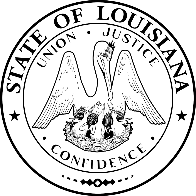 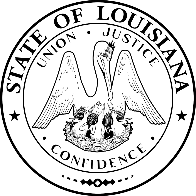 LOUISIANA COMMISSION ON PERINATAL CARE AND PREVENTION OF INFANT MORTALITYhttps://zoom.us/j/613695598       Phone:  602-333-0032 Code: 695902September 17, 2020Attendees: 	Dr. P. Scott Barrilleaux, Dr. Steven Spedale, Dr. Rodney Wise, Dr. Joseph Biggio, Amy Zapata, Leslie Lewis, Dr. Robert Blereau, Dr. Tina Stefanski, Dr. Marshall St.AmantGuests: 	Dr. Lyn Kieltyka, Dr. Veronica Gillespie, Amy Ladley, Kerri Redmond, Karis Schoellmann, Rosi Trichilo, Lacey Gero, Marci Brewer, Keshia Holmes, Gloria Grady, Dionka Pierce, Gail Gibson, Becky Majdoch, Lakisha Flagg, Nicole Soudelier, Shavia Scott, Sara Dickerson, Debra Feller, Amanda Dumas, Berkeley Durbin, Marty Hennegan, Rachel Purgatorio, Matthew Wallace, Laura Kitto, Allison Dejan, Kayla Bruce, Jia BennoApproval of Meeting Notes;With a quorum present, meeting notes of July 2020 and August 2020 were approved. Voting on La Perinatal Quality Collaborative (LaPQC) Birth Ready Designation;With a quorum present, all attendees voted in favor of approving the LaPQC Designation.Report/Presentation: Perinatal Commission Authorized ProjectsFetal Infant Mortality Review (FIMR)/Perinatal Periods of Risk (PPOR)Jia Benno, the mortality surveillance epidemiologist for the Bureau of Family Health provided an overview of LA FIMR from an historical perspective. The strategy was implemented in Louisiana in 2003, i.e. case abstractions began. Cases were abstracted and reviewed with or without a maternal interview. Without a maternal interview, the reviews of fetal and infant mortality deaths do not have a complete view of a family’s life. The FIMR model gold standard is to include a maternal interview as part of the review process to address gaps in medical abstraction. By 2015 little “new” information was being discovered.  A PPOR analysis was provided of the state, and of Regions 3,7,8 and 6, to help determine future FIMR and/or related projects. FIMR/PPOR RecommendationsRosi Trichilo lead discussion on four options to consider for moving forward with FIMR Additional data was requested and members suggested creating a small subgroup to further discuss the options and bring recommendations to the Commission.  Regular UpdatesFreestanding Birth Centers Rulemaking has been reviewed by LDH Legal, Health Standards, and the Health Standards subject matter expert, the rule should be circulated internally and within the next month.Maternal Levels of Care Rulemaking will need to convene another workgroup meeting to discuss some issues that have been brought up. Adjourn – Regular Meetings will continue to be on the third Thursday of every other month in 2020 from 1:00-3:00. 